REQUERIMENTO Nº 155/2018Requer Voto de pesar pelo falecimento da Sra. Florinda Gonçalves Ferreira, ocorrido recentemente. Excelentíssimo Senhor Prefeito Municipal, Nos termos do Art. 102, Inciso IV, do Regimento Interno desta Casa de Leis, requeiro a Vossa Excelência que se digne a registrar nos Anais desta Casa de Leis voto de profundo pesar pelo falecimento da Sra. Florinda Gonçalves Ferreira, ocorrido no último dia 24 de janeiro.Requeiro, ainda, que desta manifestação seja dada ciência aos seus familiares, encaminhando cópia do presente a Rua São Leoteli, 880- Vila Medeiros, no município de São Paulo. Justificativa:Tinha 88 anos. Era viúva de António Ferreira, deixando a filha: Maria Judite e inúmeros amigos.Benquista por todos os familiares e amigos, seu passamento causou grande consternação e saudades, todavia sua memória há de ser cultuada por todos que em vida o amaram. Que Deus esteja presente nesse momento de separação e dor, para lhes dar força e consolo. É, pois, este o Voto, através da Câmara de Vereadores, em Homenagem póstuma e em sinal de solidariedade. Plenário “Dr. Tancredo Neves”, em 29 de janeiro de 2018.                          Paulo Cesar MonaroPaulo Monaro-Vereador Líder Solidariedade-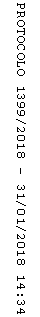 